Rencontre dans le métro : M'as-tu lu?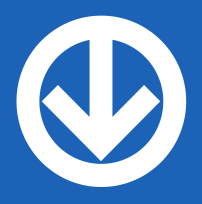 Objectif 1 - Découvrir la francophonie: je sais, je connaisChoisissez une lecture de fiction durant cette semaine (du 26 novembre)Plusieurs personnes peuvent lire un même livreIl est également possible de lire des revues.Les tâches:Tâche principale: PRÉSENTATION 3 minutes + période de questions. En vous mettant dans la peau d'un personnage, discutez d'un thème important dans votre lecture. Préparez-vous à recevoir des questions de l'auditoire. Faites des inférences quand c'est nécessaire. Tâche secondaire: Inscrivez votre livre sur la ligne de métro sur le babillard (information: titre, niveau de lecture - simple, modéré, complexe, genre, note sur 5, votre nom!). Ce projet sera poursuivi avec les 10e année.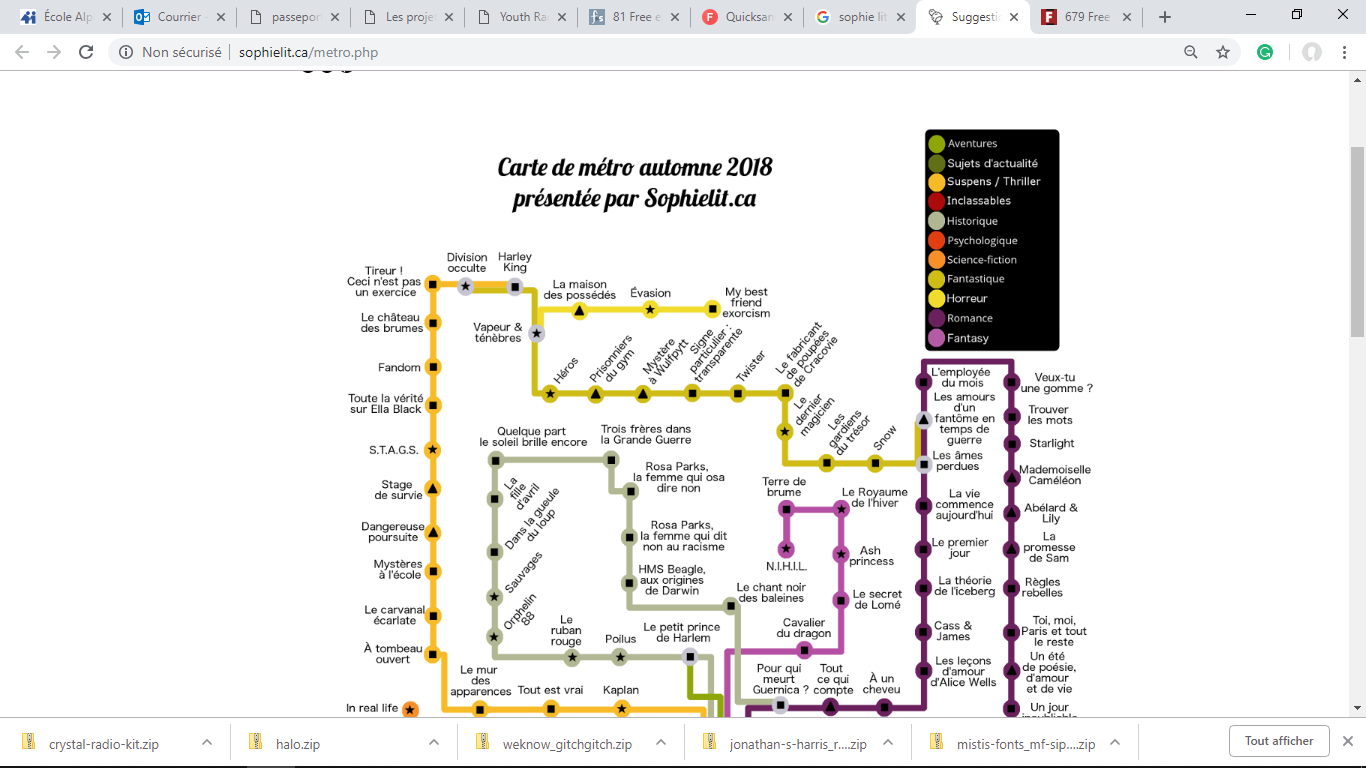 Prenez des notes durant votre lecture au sujet du personnage et du thème: dans un cahier, sur des papillons adhésifs, sur une carte mentale, enregistrements vocaux, etc. Vous devrez vous appuyez sur ces notes durant votre échange.Rencontre dans le métro : M'as-tu lu?Description spécifiqueMardi 18 : Petra, Vicky, Julia, Beth, Sophia, Hana, LaurenMercredi 19 : Hunter, Eva, Sasha, Emma, Alice, JohannaTemps de la présentation : 3 minutes de présentation + 3 questionsDécrivez votre personnage – aspect physiqueDes exemples d’information à partager :nom, prénom, âgesa taille, ses cheveux, ses handicaps (béquille, lunettes, prothèse etc.)l’aspect psychologique, son caractère : peureux, courageux, frustré etc.…catégorie sociale, études, est-il riche ou pauvre ?où vit-il ? : maison, appartement, locataire, propriétairemarié ? des enfants ? si non pourquoi ? (choix de vie ?) si ça femme est décédée ou s’il est divorcé savoir pourquoi ou comment.son rapport aux autres ? agréable, a-t-il des amis ? asociale ?a-t-il de la famille ?son métierson look vestimentairesa phrase ou sa maxime préféréeEtc.Faites un résumé du livre du point de vue de votre personnage.Décrivez les principaux thèmes du livre du point de vue de votre personnage.Questions de l’auditoire : Répondez à des questions ouvertes de l’auditoire. Les questions portent sur votre contribution et opinion face aux événements du livre.La présentation est suivie du rapport de question (voir prochaine page)Rapport des questionsPour répondre au critère de cohérence de l’évaluation, remplissez et remettez le tableau suivant après votre présentation.3 Questions / RéponsesCritères d’évaluation- Organisation des idées /5- Contenu (personnage, résumé et thèmes présentés) /10- Réponses aux questions (développées, cohérentes*) /10- Qualité oratoire /5- Qualité de la langue /5* À partir du rapport de questionQuestions poséesRéponsePreuve du texte montre pertinence de votre réponse